  Government Services Chapter 
American College of Emergency Physicians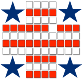                                           Emergency Care for America’s HeroesGSACEP’s Resident Research Seed GrantPROJECT PROPOSAL OUTLINERationale:GSACEP is supportive of Emergency Department based clinical research throughout the US Military & Government ServicesGSACEP is supportive of Emergency Medicine Resident educationGSACEP supports military emergency medicine residents as they work towards their future careers as emergency physicians in the military and other government services 2015 Award Timeline/ Process:JUN 1st:  GSACEP announces the availability of a closed competitive grant process with a maximum of two awards ($1000 each) to be awarded to the most competitive grant proposals.  OCT 15th: Grant application deadline due. Late-OCT: Grant applications reviewed by GSACEP Seed Grant Review committee. NOV:  Grants awarded with recognition event at the next available resident conference session. Application processMaximum four page application to be completed by applicant.  E-mail completed application (in both a PDF and a Word document) by OCT 15th to Bernie at: gsacep@aol.com      Application must be accompanied by a letter, in a PDF format, from the residency program director that contains verbiage on:Support for the applicationAssurance of ethical use of fundsAssurances  that proposal will be submitted for local IRB sanctioned researchProject ApplicationName of Principal Investigator (Resident applicant(s)) & e-mail addressName of Faculty Sponsor & e-mail addressName of InstitutionTitle of ProjectProject AbstractProject Work StatementGoals and Objectives MethodsProject DescriptionTimelineBudgetSignature line (to include verbiage detailed below)Signature line:I attest that the requested seed grant support of $1000 will be used solely for the research outlined in the attached application and summarized in the attached budget.  All research conducted in this grant proposal will be conducted with the utmost consideration of ethical behavior in research and under the approval of my institution’s Institutional Review Board (IRB) for the ethical conduct of research.  My residency training program will assume full liability for the activities conducted in this research and releases GSACEP (Government Services Chapter of the American College of Emergency Physicians) from any liability whatsoever from the conduct in this research.Signature:______________________________________  Resident Principal Investigator(s)__________________________________________________________________________________________________________________  Faculty Advisor______________________________________ Residency Director   __________________ DateResidency assumes liability and releases GSACEP from any liability whatsoeverAssurances that awarded moneys will be used only for the research outlined in the awarded proposalApplication forms distributed to military Emergency Medicine residency program directors and/or research directors.  Application form available as PDF on GSACEP website.Review ProcessGSACEP formed review committee to be comprised of:  Two members of the GSACEP Research Committee and two GSACEP board members.Applications to be distributed to all review committee members one week prior to review committee meeting.  Meeting will comprise of the review of each application, scoring and ranking.  Final awardees will be those with the two highest review scores.  Reviewers may submit evaluation scores remotely.  Seed Grant Award review committee discussions may be conducted in person or by teleconference at a Seed Grant Award review committee meeting.  The review committee will be chaired by the education sub-committee chair who will not be a voting member of the committee.  The chair will be called to vote on applications only in the case of a committee tie vote.  Award Event:GSACEP board representative will travel to the residency training site (if able) to announce/congratulate the award winner and present the check.  Recognition would take place during residency conference for the benefit of recognition in front of their residency peers and faculty.